Муниципальное казенное общеобразовательное учреждение «Средняя общеобразовательная школа №5 имени А.С. Макаренко» городского округа «город Кизляр»Республики Дагестан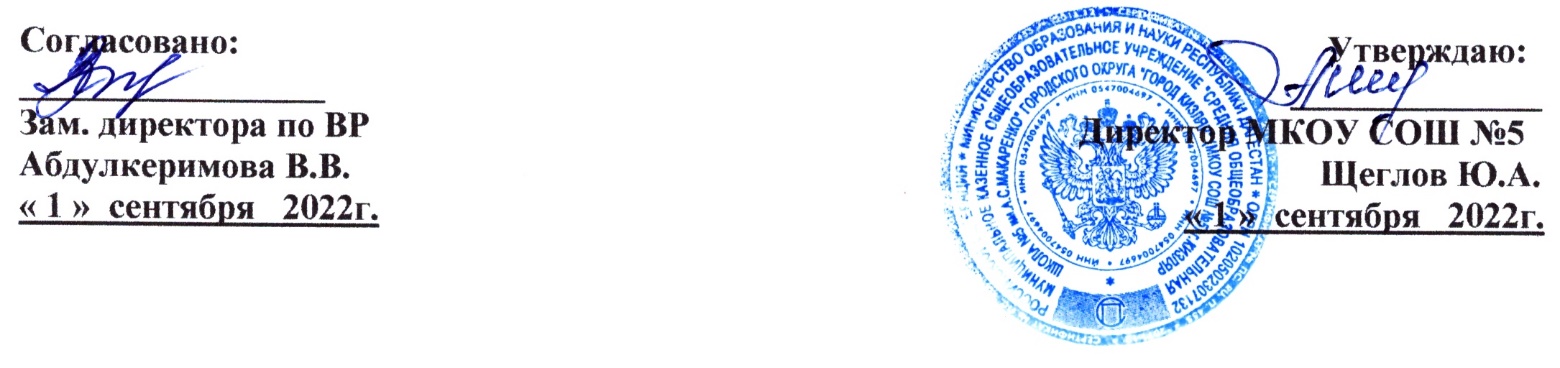 План обучения актива ДОО «Юные Макаренковцы» Российского движения школьников МКОУ СОШ №5на 2022-2023 учебный год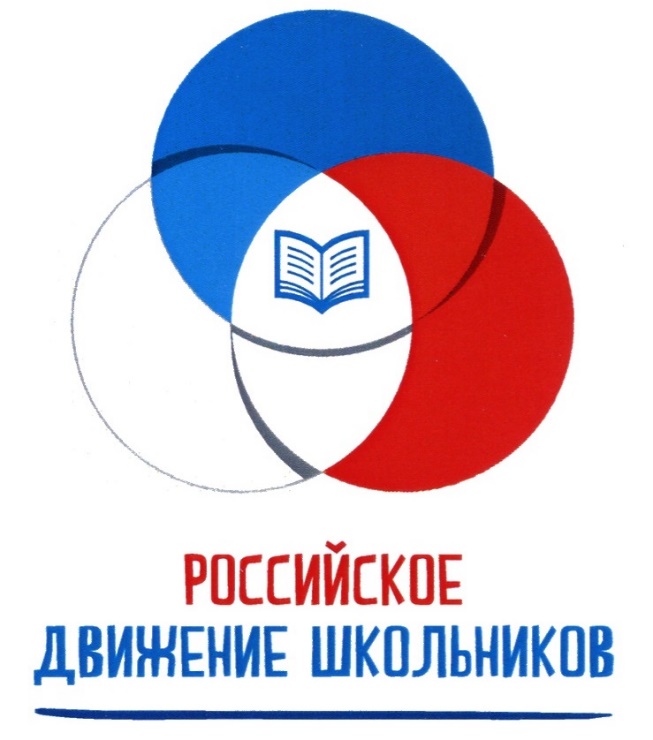 г.Кизляр, 2022г.План обучения активаАктив ДОО «Юные Макаренковцы» собираются 2 раза в месяц (первый и четвертый вторник) в 13.00 – 13.30План обучения учебного сектораУчебный сектор собирается 1 раз в месяц в первый понедельник месяца в 13.00-13.30План обучения культмассового сектораКультмассовый сектор собирается 1 раз в месяц в первую среду месяца в 13.00-13.30План обучения спортивного сектора.Спортивный сектор собирается 1 раз в месяц в первую среду месяца в 13.00 – 13.30План обучения информационного сектора.Информационный сектор собирается 1 раз в месяц в первый понедельник месяца в 13.00-13.30План обучения трудового сектораТрудовой сектор собирается 1 раз в месяц в первый понедельник месяца в 13.00-13.30       Старшая вожатая МКОУ СОШ №5	______________	    Хасанова Р.М.Цель обучения:активизация общественной и творческой деятельности детейЗадачи:1.Обучение актива навыкам взаимодействия со сверстниками и взрослыми, самоорганизации и проектирования собственной деятельности. 2.Выработка партнерских и лидерских качеств, коммуникативных умений и навыков. 3.Формирование социально-нравственной позиции. №Тема заседания Срок проведенияЗнакомство с обязанностями актива ДОО. Детская организация в МКОУ СОШ №5. Принципы и задачи детского самоуправления5 сентябряИстория ДОО. Символы и атрибуты. Ритуалы.28 сентябряПланирование работы актива ДОО на 1 полугодие.3 октябряСоциальный проект. Как организовать дело?октябрь-ноябрьРазработка соц.проекта, посвящённого - Дню Учителя;- Королеве Осени;- Дню Материоктябрь-ноябрьОбсуждение мероприятий, проводимых в рамках реализации соц.проектаНоябрь-декабрьПодведение итогов соц.проекта.Январь Планирование работы актива ДОО на 2 полугодие.Январь Подготовка к недели соколят20 января Неделя соколят 23-28 январяПодготовка к городскому конкурсу «Парад Российских войск» 21 февраляПодготовка к конкурсу рисунков «Делая добро» Март – 1 апреляПодготовка к городскому конкурсу «Смотр строя и песни»22 апреляПодведение итогов работы актива ДОО «Юные Макаренковцы»Апрель - май    Отчёт школьного совета самоуправления о проделанной работе. Подготовка к итоговому сбору.Май Заключительное заседание.31 мая№Тема занятияСрок проведенияЗнакомство с поручениемДОО «Юные Макаренковцы». Принципы и задачи детского самоуправления. Планирование работы сектора на 1, 2 полугодие.СентябрьИстория ДОО. Символы и атрибуты. Ритуалы.СентябрьВведение журнала посещения учащихся в МКОУ СОШ №5Ежедневно Рейд по проверке оформления дневников 5-8 классОктябрь Школа актива «Подведение итогов успеваемости в классах»Март Проверка состояния учебников 5-6 классАпрель Подведение итогов работы сектораМай№Тема занятияСрок проведения1.Знакомство с поручениемДОО «Юные Макаренковцы».  Принципы и задачи детского самоуправления. Планирование работы сектора на 1, 2 полугодие.Сентябрь 2.История ДОО. Символы и атрибуты. Ритуалы.Сентябрь 3.Подготовка к Новому году.Декабря4.Подготовка празднования Дня Защитника Отечества.Февраль5.Подготовка празднования 8 марта.Март6.Подведение итогов работы сектораМай№Тема заседанияСрок проведения1.Знакомство с поручением ДОО «Юные Макаренковцы». Принципы и задачи детского самоуправления. Планирование работы сектора на 1, 2 полугодие.Сентябрь 2.История ДОО. Символы и атрибуты. Ритуалы.Сентябрь 3.Подготовка и проведение Дня здоровьяСентябрь 4.Подготовка к зачету знаменных группДекабрь 5.Подготовка к городскому конкурсу «Парад Российских войск» Февраль 6.Подготовка с городскому конкурсу «Смотр строя и песни»Апрель 7.Подведение итогов работы сектора.Май №Тема заседанияСрок проведения1.Знакомство с поручениемДОО «Юные Макаренковцы». Принципы и задачи детского самоуправления. Планирование работы сектора на 1, 2 полугодие.Сентябрь 2.История ДОО. Символы и атрибуты. Ритуалы.Сентябрь 3.Общешкольный день здоровья (выпуск стенгазеты)Декабрь 4.«Новогодний серпантин» (сбор рабочего материала)Декабрь 5.Неделя соколят (подготовка репортажа для газеты)Январь 6.Последний звонок (подготовка репортажа для газеты)Май 7.Подведение итогов работы сектора.Май №Тема занятияСрок проведения1.Знакомство с поручениемДОО «Юные Макаренковцы».  Принципы и задачи детского самоуправления. Планирование работы сектора на 1, 2 полугодие.Сентябрь 2.История ДОО. Символы и атрибуты. Ритуалы.Сентябрь 3.Акция «Добрые дела школе»Октябрь 4.Акция «Живи книга»Ноябрь 5.Операция «Чистая школа»Январь 6.Проверка состояния учебных кабинетовФевраль 7.Конкурс «Лучший дежурный класс»Апрель 8.Подведение итогов работы сектораМай